令和4年度　ＮＰＯ法人ポプラの会研修会のご案内私たちの暮らし、生活に直結する福祉制度、サービスについて学べますのでこの機会をご利用ください。✱内容どんな時に、どんな福祉サービスが使えるの？サービスを使うにはどこに相談すればいいの？…など普段生活していてもなかなかわかりにくい制度やサービスについて教えていただきます。知っていたらもっと生活の質も良くなる、便利になるというサービスも見つかるかしれません。(例)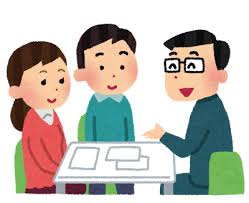 ★生活に役立つ情報がほしいな～　障害者手帳や手帳があることで利用できるサービスについて	★収入が少ない…暮らしや経済のことが不安だな~　　障害年金や生活保護について★医療費の制度について知りたいな~　自立支援医療費・福祉医療費制度など★働きたいな~　就労について　働くための支援・通所施設について・働く為の支援について★家事の負担を減らしたいな~　上手なやり方を教えてほしいな～ヘルパーさんを利用したい・どんな支援が受けられるの？利用するにはどうすれば良いの？★薬の管理が心配…自宅で医療のサポートがあるといいな~精神科訪問看護があるけれど、どんなサポートを受けられるの？利用料は？★もし入院することになったらどうしよう~　入院することになったら事前に知ったおいた方が良いこと★色々な相談したい時はまずはどこに相談すればいいんだろう…　　どんなところで相談に乗ってもらえるの？どんな支援が受けられるの？　　　　　　　　…などお願い　個別のご相談については当日の資料、ガイドブックをご覧ください（相談を受けられる場所・事業所・施設・機関などが書いてあります）。当日のガイドブックの数に限りがありますが、長野市障害福祉課にもお尋ねください。